ПРОЕКТ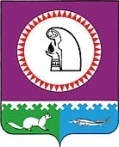          В соответствии с  Земельным  кодексом Российской Федерации, Законами Ханты-Мансийского автономного округа - Югры от 03.05.2000 № 26-оз «О регулировании отдельных земельных отношений в Ханты-Мансийском автономном округе – Югре», от 06.07.2005 № 57-оз «О регулировании отдельных жилищных отношений в Ханты-Мансийском автономном округе – Югре», Уставом сельского поселения Карымкары:         1. Утвердить Порядок бесплатного предоставления в собственность отдельным категориям граждан земельных участков для строительства индивидуальных жилых домов на территории сельского поселения Карымкары согласно приложению.         2. Обнародовать постановление путем размещения в сети Интернет на официальном сайте сельского поселения Карымкары  www.adm-kar.ru.         3. Постановление вступает в силу после его официального обнародования.         4. Контроль за выполнением постановления оставляю за собой.                                                                                                                                      Приложение к постановлению администрации сельского поселения  Карымкары                                                                           от «  »            2015 №   ПОРЯДОКБЕСПЛАТНОГО ПРЕДОСТАВЛЕНИЯ В СОБСТВЕННОСТЬОТДЕЛЬНЫМ КАТЕГОРИЯМ ГРАЖДАН ЗЕМЕЛЬНЫХ УЧАСТКОВДЛЯ СТРОИТЕЛЬСТВА ИНДИВИДУАЛЬНЫХ ЖИЛЫХ ДОМОВНА ТЕРРИТОРИИ СЕЛЬСКОГО ПОСЕЛЕНИЯ КАРЫМКАРЫI. Общие положения1.1. Настоящий Порядок устанавливает процедуру бесплатного предоставления земельных участков, государственная собственность на которые не разграничена или находящихся в муниципальной собственности, для строительства индивидуальных жилых домов в собственность гражданам, отнесенным к категориям, указанным в пункте 1 статьи 7.4 Закона Ханты-Мансийского автономного округа - Югры от 06.07.2005 № 57-оз «О регулировании отдельных жилищных отношений в Ханты-Мансийском автономном округе – Югре» (далее - граждане).1.2. Органом, уполномоченным на осуществление функций по ведению учета граждан, имеющих право на бесплатное предоставление земельных участков для строительства индивидуальных жилых домов, и организацию предоставления земельных участков в соответствии с настоящим Порядком на территории сельского поселения Карымкары, является администрация сельского поселения Карымкары1.3. В целях бесплатного предоставления гражданам земельных участков для строительства индивидуальных жилых домов на территории сельского  поселения Карымкары администрация осуществляет их образование и постановку на государственный кадастровый учет.1.4. Размер земельных участков, предназначенных для бесплатного предоставления в собственность граждан для строительства индивидуальных жилых домов, определен Законом Ханты-Мансийского автономного округа - Югры от 03.05.2000 № 26-оз «О регулировании отдельных земельных отношений в Ханты-Мансийском автономном округе – Югре»1.5. Образованные и поставленные на государственный кадастровый учет земельные участки, отвечающие требованиям, предусмотренным региональными градостроительными нормативами, включаются в перечень земельных участков, предназначенных для строительства индивидуальных жилых домов (далее - Перечень), утверждаемый постановлением администрации сельского поселения Карымкары.Перечень подлежит официальному обнародованию путем размещения в сети Интернет на официальном сайте сельского поселения Карымкары.1.6. Включенные в Перечень земельные участки обеспечиваются инженерной и транспортной инфраструктурой, в том числе на условиях софинансирования, в соответствии с муниципальными целевыми программами и целевыми программами Ханты-Мансийского автономного округа - Югры в порядке и сроки, установленные соответствующими целевыми программами.1.7. Администрация обеспечивает информирование населения о предстоящем бесплатном предоставлении в соответствии с настоящим Порядком земельных участков через официальный сайт администрации сельского поселения Карымкары.1.8. Очередность предоставления гражданам земельных участков, включенных в Перечень, определяется исходя из времени принятия на учет гражданина, за исключением случая, указанного в абзаце втором пункта 6.1 статьи 6 Закона Ханты-Мансийского автономного округа - Югры от 03.05.2000 № 26-оз «О регулировании отдельных земельных отношений в Ханты-Мансийском автономном округе – Югре».1.9. Администрация ежегодно, до 1 марта текущего года, устанавливает долю земельных участков, подлежащих включению в Перечень, от общего количества земельных участков, образованных и поставленных на государственный кадастровый учет и предназначенных для предоставления в собственность граждан в целях осуществления ими индивидуального жилищного строительства.II. Порядок подачи и рассмотрения заявлений о принятиина учет для бесплатного предоставления земельного участка2.1. Гражданин, проживающий на территории сельского поселения Карымкары или его представитель, подает в администрацию заявление о принятии на учет для бесплатного предоставления земельного участка для строительства индивидуального жилого дома по форме согласно приложению 1 к настоящему Порядку.Информация об администрации с указанием её места расположения, графика работы, фамилии, имени, отчества руководителя и контактных телефонов, а также форма заявления о принятии на учет для бесплатного предоставления земельного участка для строительства индивидуального жилого дома размещаются на информационном стенде и на официальном сайте администрации сельского поселения Карымкары.2.2. К заявлению о принятии на учет для бесплатного предоставления земельного участка для строительства индивидуального жилого дома прилагаются:2.2.1. Копии документов, удостоверяющих личность гражданина и проживающих с ним членов семьи, а также подтверждающих факт их совместного проживания в сельском поселении Карымкары.Документами, удостоверяющими личность гражданина и проживающих с ним членов семьи, являются паспорт (все заполненные страницы), свидетельство о рождении на несовершеннолетних детей и совершеннолетних в случае, если у родителей и детей разные фамилии.2.2.2. Копия документа, подтверждающего отнесение гражданина к одной из категорий граждан, указанных в пункте 1 статьи 7.4 Закона Ханты-Мансийского автономного округа - Югры от 06.07.2005 № 57-оз «О регулировании отдельных жилищных отношений в Ханты-Мансийском автономном округе – Югре».Документ, подтверждающий отнесение гражданина к одной из категорий граждан, установленных подпунктами 1, 4, 8 пункта 1 статьи 7.4 Закона Ханты-Мансийского автономного округа - Югры от 06.07.2005 № 57-оз «О регулировании отдельных жилищных отношений в Ханты-Мансийском автономном округе – Югре», представляется по желанию гражданина.2.2.3. Копия документа, подтверждающего факт проживания гражданина в Ханты-Мансийском автономном округе - Югре не менее пяти лет, предшествующих дате подачи заявления (в случае, если факт проживания в автономном округе не менее пяти лет не удостоверяется записью в паспорте гражданина Российской Федерации).Документом, подтверждающим факт проживания гражданина в Ханты-Мансийском автономном округе - Югре не менее пяти лет, является свидетельство о регистрации по месту пребывания или копия решения суда об установлении соответствующего факта.2.2.4. Копия договора аренды земельного участка (в случае, если заявления подают граждане, относящиеся к категориям граждан, указанным в пунктах 1, 2 статьи 7.4 Закона Ханты-Мансийского автономного округа - Югры от 06.07.2005 № 57-оз «О регулировании отдельных жилищных отношений в Ханты-Мансийском автономном округе – Югре», которым до 07.01.2012 предоставлены в аренду земельные участки для индивидуального жилищного строительства).2.3. В случае если от имени гражданина и членов его семьи действует представитель к документам, указанным в пункте 2.2 настоящего Порядка, необходимо приложить доверенность, подтверждающую полномочия лица, подавшего заявление.2.4. Специалист администрации:- осуществляет прием заявления о принятии на учет для бесплатного предоставления земельного участка для строительства индивидуального жилого дома и сверку соответствия копий приложенных к нему документов представленным для обозрения оригиналам. Предъявление оригиналов документов не требуется в случае представления их копий, верность которых засвидетельствована нотариусом. В случае подачи заявления путем направления почтовым отправлением верность прилагаемых к нему копий документов должна быть засвидетельствована нотариусом;- регистрирует заявление в книге регистрации заявлений граждан, которая ведется по форме, установленной администрацией, и выдает гражданину расписку в получении заявления и копий документов с указанием их перечня, даты и времени получения. Регистрация заявлений граждан, желающих однократно бесплатно приобрести земельные участки в    сельском поселении Карымкары, не являющемся местом их жительства, ведется в отдельной книге. В случае подачи заявления путем направления почтовым отправлением расписка в получении заявления и копий документов гражданину не выдается;- в случае непредставления гражданином документов, подтверждающих отнесение его к одной из категорий граждан, установленных подпунктами 1, 4, 8 пункта 1 статьи 7.4 Закона Ханты-Мансийского автономного округа - Югры от 06.07.2005 № 57-оз «О регулировании отдельных жилищных отношений в Ханты-Мансийском автономном округе – Югре», запрашивает по межведомственному запросу у органов государственной власти автономного округа, органов местного самоуправления муниципальных образований автономного округа или подведомственных им организаций, в распоряжении которых находится соответствующий документ.2.5. В книге регистрации заявлений граждан не допускаются подчистки. Поправки и изменения, вносимые на основании документов и допущенные в результате технических опечаток, заверяются должностным лицом, на которое возложен контроль за правильностью ведения учета, и скрепляются печатью.2.6. Администрация в срок не более пяти рабочих дней с момента принятия заявления и приложенных к нему копий документов осуществляет их проверку на соответствие требованиям, установленным законодательством Российской Федерации и настоящим Порядком, и принимает решение в форме постановления о принятии гражданина и членов его семьи на учет для бесплатного предоставления в собственность земельных участков для строительства индивидуальных жилых домов на территории сельского  поселения Карымкары (далее - Учет) либо об отказе в принятии на Учет и направляет его гражданину.2.7. Решение о принятии гражданина на учет для бесплатного предоставления в собственность земельных участков для строительства индивидуальных жилых домов на территории сельского поселения Карымкары в течение трех рабочих дней после его принятия направляется гражданину.2.8. Решение об отказе в принятии на Учет принимается администрацией в случае, если:2.8.1. Гражданином не представлены все необходимые для принятия на Учет документы.2.8.2. Представлены документы, на основании которых гражданин не может быть принят на Учет.2.8.3. Гражданину и членам его семьи был предоставлен земельный участок в соответствии с настоящим Порядком.2.9. Решение об отказе в принятии на Учет выдается или направляется гражданину, подавшему соответствующее заявление о принятии на Учет, не позднее чем через три рабочих дня со дня принятия такого решения и может быть обжаловано им в порядке, установленном законодательством Российской Федерации.2.10. В случае отказа в принятии на Учет гражданину под расписку возвращается заявление и копии документов с указанием причин отказа, о чем в книге регистрации заявлений граждан делается соответствующая запись.2.11. Гражданин, поставленный на Учет, обязан информировать администрацию об изменениях данных, которые были представлены им при подаче заявления, предъявив соответствующие подтверждающие документы.2.12. Граждане и члены семьи снимаются с Учета в следующих случаях:2.12.1. Подачи гражданином заявления о снятии с Учета.2.12.2. Предоставления гражданину и членам его семьи в собственность бесплатно земельного участка в соответствии с условиями Закона Ханты-Мансийского автономного округа - Югры от 03.05.2000 № 26-оз «О регулировании отдельных земельных отношений в Ханты-Мансийском автономном округе – Югре».2.12.3. Утраты оснований, дающих гражданину право на бесплатное предоставление земельного участка в соответствии с условиями статьи 7.4 Закона Ханты-Мансийского автономного округа - Югры от 06.07.2005 № 57-оз «О регулировании отдельных жилищных отношений в Ханты-Мансийском автономном округе – Югре».2.13. Снятие гражданина с Учета осуществляется администрацией и оформляется постановлением, которое должно содержать основания, предусмотренные пунктом 2.12 настоящего Порядка. Администрация направляет постановление гражданину не позднее пяти рабочих дней с момента его принятия.III. Порядок принятия решений о бесплатном предоставленииземельных участков3.1. По истечении пятнадцати дней со дня информирования населения в соответствии с пунктом 1.9 настоящего Порядка о предстоящем предоставлении земельных участков администрацией, заказным письмом с уведомлением о вручении в адрес гражданина, определенного первым в очередности предоставления земельных участков для строительства индивидуальных жилых домов (далее - очередность), направляется предложение о выборе земельного участка из Перечня (далее - сообщение) с указанием срока и порядка информирования о принятом решении администрации.3.2. После получения ответа гражданина о принятом решении, которое он обязан направить в трехдневный срок со дня получения сообщения, администрация направляет предложение следующему по очередности гражданину в порядке, установленном пунктом 3.1 настоящего Порядка, за исключением из Перечня земельного участка, решение о выборе которого было принято предыдущим претендентом.3.3. В случае если гражданин представит в администрацию отказ от земельного участка, включенного в Перечень, по форме, согласно приложению 3 к настоящему Порядку, либо не сообщит о своем решении в администрацию в срок, установленный пунктом 3.2 настоящего Порядка, он сохраняет право на бесплатное приобретение земельного участка и не исключается из журнала учета граждан для бесплатного предоставления в собственность земельных участков для строительства индивидуальных жилых домов.3.4. В случае возврата почтового уведомления в связи с истечением срока хранения или отказом гражданина от его получения, о чем имеется подтверждение организации почтовой связи, гражданин считается надлежаще извещенным и не представившим сведения о своем решении в срок, установленный предложением.3.5. После получения сообщения гражданин в целях бесплатного получения земельного участка подает в администрацию заявление о бесплатном предоставлении земельного участка для строительства индивидуального жилого дома, подписанное всеми совершеннолетними членами семьи, по форме, согласно приложению 2 к настоящему Порядку, с приложением следующих документов:3.5.1. Копия свидетельства о заключении (расторжении) брака.3.5.2. Копии документов на занимаемое жилое помещение, а также на жилые помещения, имеющиеся у заявителя и (или) членов его семьи по договору найма, договору социального найма, найма специализированного жилого помещения и (или) в собственности.3.5.3. Копия технического паспорта на занимаемое жилое помещение (в случае его отсутствия - справка из организации технической инвентаризации об общей площади занимаемого помещения).3.5.4. Акт о совместном проживании гражданина и членов его семьи (в случае необходимости).3.5.5. Справка о наличии у гражданина или совместно проживающего с ним члена семьи тяжелой формы хронического заболевания, предусмотренной Перечнем тяжелых форм хронических заболеваний, при которых невозможно совместное проживание граждан в одной квартире, занятой несколькими семьями, утвержденным Постановлением Правительства Российской Федерации от 16.06.2006 № 378 (в случае необходимости).В случае изменения данных в документах, представленных гражданином в администрацию согласно пункту 2.2 настоящего Порядка, гражданин к заявлению о бесплатном предоставлении земельного участка для строительства индивидуального жилого дома прилагает соответствующие подтверждающие документы.3.6. Администрация со дня поступления заявления о бесплатном предоставлении земельного участка для строительства индивидуального жилого дома проводит проверку соответствия документов, представленных гражданином и членами его семьи требованиям, установленным статьей 7.4 Закона Ханты-Мансийского автономного округа - Югры от 06.07.2005 № 57-оз «О регулировании отдельных жилищных отношений в Ханты-Мансийском автономном округе – Югре».3.7. В целях проведения проверки, предусмотренной пунктом 3.6 настоящего Порядка, администрация в срок не позднее пятнадцати рабочих дней осуществляет сбор необходимых документов:3.7.1. Выписки из Единого государственного реестра прав на недвижимое имущество и сделок с ним (содержащей общедоступные сведения о зарегистрированных правах на объект недвижимости).3.7.2. Выписки из Единого государственного реестра прав на недвижимое имущество и сделок с ним о правах отдельного лица на имеющиеся у него объекты недвижимого имущества на территории городского поселения Октябрьское.3.7.3. Справки из организации, уполномоченной на ведение государственного технического учета и технической документации, о наличии или об отсутствии в собственности жилого помещения у заявителя и членов его семьи, в том числе на ранее существовавшее имя в случае изменения фамилии, имени, отчества (сведения о правах, зарегистрированных до 10.07.98).3.7.4. Справки с места жительства гражданина о составе семьи.3.8. Администрация в течение двух рабочих дней после поступления документов, указанных в пункте 3.7 настоящего Порядка, готовит проект постановления о предоставлении бесплатно в собственность земельного участка для строительства индивидуального жилого дома либо принимает решение о снятии гражданина и членов его семьи с Учета в соответствии с пунктом 2.12 настоящего Порядка.3.9. Постановление о бесплатном предоставлении земельного участка для строительства индивидуального жилого дома с прилагаемыми документами (кадастровый паспорт земельного участка, межевой план земельного участка, технические условия подключения объекта капитального строительства к сетям инженерно-технического обеспечения, градостроительный план земельного участка) в течение пяти рабочих дней выдается администрацией гражданину под роспись либо направляется в его адрес заказным письмом с уведомлением о вручении.IV. Заключительные положения4.1. Гражданин и члены его семьи самостоятельно за свой счет в срок не позднее трех месяцев со дня получения постановления о бесплатном предоставлении земельного участка для строительства индивидуального жилого дома осуществляет мероприятия по регистрации права собственности на земельный участок, предоставленный в соответствии с настоящим Порядком, в органе, осуществляющем государственную регистрацию прав на недвижимое имущество и сделок с ним.4.2. Строительство индивидуального жилого дома на земельном участке, предоставленном в соответствии с настоящим Порядком, осуществляется собственниками земельного участка за счет собственных средств с соблюдением норм действующего законодательства.Приложение 1к Порядку бесплатного предоставления в собственностьотдельным категориям граждан земельных участковдля строительства индивидуальных жилых домовна территории сельского поселения Карымкары                                       Главе сельского поселения Карымкары                                       ____________________________________                                       ___________________________________,                                       (фамилия, имя, отчество гражданина)                                       проживающего по адресу: ____________                                       ___________________________________,                                       зарегистрированного по адресу: _____                                       ___________________________________,                                       паспортные данные: _________________                                       ___________________________________,                                       телефон: ___________________________ЗАЯВЛЕНИЕо принятии на учет для бесплатного предоставления земельногоучастка для строительства индивидуального жилого дома   	Прошу  принять  меня  и  членов  моей  семьи  на  учет  для бесплатного предоставления  земельного участка для строительства индивидуального жилого дома  на основании пункта 1 статьи 7.4 Закона Ханты-Мансийского автономного округа  -  Югры  от  06.07.2005 № 57-оз «О регулировании отдельных жилищных отношений     в     Ханты-Мансийском     автономном    округе    -    Югре»(____________________________________________________________________________)(наименование льготной категории, установленной п. 1 ст. 7.4Закона Ханты-Мансийского автономного округа - Югрыот 06.07.2005 № 57-оз «О регулировании отдельных жилищныхотношений в Ханты-Мансийском автономном округе – Югре»)    	Состав семьи:1. ___________________________________________________________________________2. ___________________________________________________________________________и т.д.    	Состою(им)/не  состою(им)  на  учете  в  качестве  нуждающегося в жилом помещении,  предоставляемом  по  договору  социального найма (учетный номер __________).Являюсь нуждающимся в улучшении жилищных условий по основанию__________________________________________________________________________________________________________________________________________________________.    	Состою(им)/не  состою(им)  на учете о принятии меня и (или) членов моей семьи  на  учет  в целях однократного бесплатного предоставления земельного участка  в  соответствии  с  Законом Ханты-Мансийского автономного округа - Югры от 03.05.2000 № 26-оз «О регулировании отдельных земельных отношений в Ханты-Мансийском  автономном  округе  -  Югре»  в  иных  городских округах, городских  и  сельских  поселениях муниципальных районов автономного округа (учетный номер ___________).    	Настоящим подтверждаю(ем):    	 -  до  момента  подачи  настоящего  заявления  я  и члены моей семьи не реализовали   свое   право   на  бесплатное  приобретение  в  собственность земельного   участка   для  строительства  индивидуального  жилого  дома  в соответствии   с   Порядком   бесплатного  предоставления  в  собственность отдельным   категориям   граждан   земельных   участков  для  строительства индивидуальных   жилых   домов   на   территории   сельского поселения Карымкары, утвержденным постановлением администрации сельского поселения Карымкары от _________ № _____;   	 -  полноту и достоверность представленных сведений подтверждаю(ем) и не возражаю(ем)   против   проведения   проверки  представленных  мной  (нами) сведений,   а   также   обработки  персональных  данных  в  соответствии  с Федеральным законом от 27.07.2006 № 152-ФЗ «О персональных данных».    	Приложение:    	1. ______________________________________________________________________    	2. ______________________________________________________________________и т.д.______________________                                                               ________________________                 (дата)                                                                                                                                          (подпись)                                                                                                           ________________________                                                                                                                                                                           (подпись)Приложение 2к Порядку бесплатного предоставленияв собственность отдельным категориямграждан земельных участков для строительстваиндивидуальных жилых домов на территориисельского поселения Карымкары                                           Главе сельского поселения Карымкары                                  _______________________________________                                   _______________________________________,                                      (фамилия, имя, отчество гражданина)                                   проживающего по адресу: ________________                                   _______________________________________,                                   зарегистрированного по адресу: _________                                   _______________________________________                                   паспортные данные: _____________________                                   _______________________________________                                   телефон: _______________________________ЗАЯВЛЕНИЕо бесплатном предоставлении земельного участкадля строительства индивидуального жилого дома    	Прошу  предоставить  в  собственность бесплатно мне и членам моей семьи земельный участок площадью ______ га (кадастровый номер 86:11:_____:_____), расположенный на территории сельского поселения Карымкары______________________________, для индивидуального жилищного строительства на основании ст. 6.2 Закона Ханты-Мансийского  автономного  округа  -  Югры от  03.05.2000 № 26-оз «О  регулировании  отдельных  земельных  отношений в Ханты-Мансийском автономном округе – Югре»(____________________________________________________________________________)(наименование  льготной  категории,  установленной  п.  1  ст.  7.4  ЗаконаХанты-Мансийского  автономного  округа  -  Югры  от  06.07.2005  № 57-оз «Орегулировании  отдельных  жилищных  отношений в Ханты-Мансийском автономномокруге – Югре»)    	Состав семьи:1. ___________________________________________________________________________2. ___________________________________________________________________________и т.д.    	Настоящим подтверждаю(ем):    	-  до  момента  подачи  настоящего  заявления  я  и члены моей семьи не реализовали   свое   право   на  бесплатное  приобретение  в  собственность земельного   участка   для  строительства  индивидуального  жилого  дома  в соответствии   с   Порядком   бесплатного  предоставления  в  собственность отдельным   категориям   граждан   земельных   участков  для  строительства индивидуальных   жилых   домов   на   территории   сельского поселения Карымкары, утвержденного постановлением администрации сельского поселения Карымкары от _________ № _____;    	-  полноту и достоверность представленных сведений подтверждаю(ем) и не возражаю(ем)  против  проведения   проверки   представленных   мной  (нами) сведений,  а   также  обработки  персональных   данных   в  соответствии  с Федеральным законом от 27.07.2006 № 152-ФЗ «О персональных данных».    Приложения:1. ___________________________________________________________________________2. ___________________________________________________________________________и т.д._____________________                                                                 ________________________                    (дата)                                                                                                                                          (подпись)                                                                                                           ________________________                                                                                                                                                                       (подпись)Приложение 3к Порядку бесплатного предоставления в собственностьотдельным категориям граждан земельных участков длястроительства индивидуальных жилых домов на территориисельского  поселения  Карымкары                                                                                   Главе сельского поселения Карымкары                                        ___________________________________                                        __________________________________,                                        (фамилия, имя, отчество гражданина)                                        проживающего по адресу: ___________                                        __________________________________,                                   зарегистрированного по адресу: ____                                        __________________________________,                                        паспортные данные: ________________                                        __________________________________,                                        телефон: __________________________ЗАЯВЛЕНИЕоб отказе от бесплатного предоставления земельного участкадля строительства индивидуального жилого дома    Я, ____________________________________________________, отказываюсь от предлагаемого   в   собственность   бесплатно   мне  и  членам  моей  семьи земельного(ых)      участка(ов)      с      кадастровым(и)     номером(ами) 86:11:__________:_____  (86:11:___________:______),  расположенного(ых)  на территории    сельского поселения Карымкары для индивидуально жилищного строительства по причине _____________________________________________________________________________(указывается причина, по которой гражданин отказывается отпредложенного(ых) земельного(ых) участка(ов))_____________________                                                                 ________________________                    (дата)                                                                                                                                          (подпись)                                                                                                           ________________________                                                                                                                                                                       (подпись)АДМИНИСТРАЦИЯ СЕЛЬСКОГО ПОСЕЛЕНИЯ КАРЫМКАРЫОктябрьского районаХанты-Мансийского автономного округа-ЮгрыПОСТАНОВЛЕНИЕАДМИНИСТРАЦИЯ СЕЛЬСКОГО ПОСЕЛЕНИЯ КАРЫМКАРЫОктябрьского районаХанты-Мансийского автономного округа-ЮгрыПОСТАНОВЛЕНИЕАДМИНИСТРАЦИЯ СЕЛЬСКОГО ПОСЕЛЕНИЯ КАРЫМКАРЫОктябрьского районаХанты-Мансийского автономного округа-ЮгрыПОСТАНОВЛЕНИЕАДМИНИСТРАЦИЯ СЕЛЬСКОГО ПОСЕЛЕНИЯ КАРЫМКАРЫОктябрьского районаХанты-Мансийского автономного округа-ЮгрыПОСТАНОВЛЕНИЕАДМИНИСТРАЦИЯ СЕЛЬСКОГО ПОСЕЛЕНИЯ КАРЫМКАРЫОктябрьского районаХанты-Мансийского автономного округа-ЮгрыПОСТАНОВЛЕНИЕАДМИНИСТРАЦИЯ СЕЛЬСКОГО ПОСЕЛЕНИЯ КАРЫМКАРЫОктябрьского районаХанты-Мансийского автономного округа-ЮгрыПОСТАНОВЛЕНИЕАДМИНИСТРАЦИЯ СЕЛЬСКОГО ПОСЕЛЕНИЯ КАРЫМКАРЫОктябрьского районаХанты-Мансийского автономного округа-ЮгрыПОСТАНОВЛЕНИЕАДМИНИСТРАЦИЯ СЕЛЬСКОГО ПОСЕЛЕНИЯ КАРЫМКАРЫОктябрьского районаХанты-Мансийского автономного округа-ЮгрыПОСТАНОВЛЕНИЕАДМИНИСТРАЦИЯ СЕЛЬСКОГО ПОСЕЛЕНИЯ КАРЫМКАРЫОктябрьского районаХанты-Мансийского автономного округа-ЮгрыПОСТАНОВЛЕНИЕАДМИНИСТРАЦИЯ СЕЛЬСКОГО ПОСЕЛЕНИЯ КАРЫМКАРЫОктябрьского районаХанты-Мансийского автономного округа-ЮгрыПОСТАНОВЛЕНИЕАДМИНИСТРАЦИЯ СЕЛЬСКОГО ПОСЕЛЕНИЯ КАРЫМКАРЫОктябрьского районаХанты-Мансийского автономного округа-ЮгрыПОСТАНОВЛЕНИЕАДМИНИСТРАЦИЯ СЕЛЬСКОГО ПОСЕЛЕНИЯ КАРЫМКАРЫОктябрьского районаХанты-Мансийского автономного округа-ЮгрыПОСТАНОВЛЕНИЕ««»2015г.№п. Карымкарып. Карымкарып. Карымкарып. Карымкарып. Карымкарып. Карымкарып. Карымкарып. Карымкарып. Карымкарып. Карымкарып. Карымкарып. КарымкарыОб утверждении Порядка бесплатного предоставления в собственность отдельным категориям граждан земельных участков для строительства индивидуальных жилых домов на территории сельского поселения Карымкары Об утверждении Порядка бесплатного предоставления в собственность отдельным категориям граждан земельных участков для строительства индивидуальных жилых домов на территории сельского поселения Карымкары Об утверждении Порядка бесплатного предоставления в собственность отдельным категориям граждан земельных участков для строительства индивидуальных жилых домов на территории сельского поселения Карымкары Об утверждении Порядка бесплатного предоставления в собственность отдельным категориям граждан земельных участков для строительства индивидуальных жилых домов на территории сельского поселения Карымкары Об утверждении Порядка бесплатного предоставления в собственность отдельным категориям граждан земельных участков для строительства индивидуальных жилых домов на территории сельского поселения Карымкары Об утверждении Порядка бесплатного предоставления в собственность отдельным категориям граждан земельных участков для строительства индивидуальных жилых домов на территории сельского поселения Карымкары Об утверждении Порядка бесплатного предоставления в собственность отдельным категориям граждан земельных участков для строительства индивидуальных жилых домов на территории сельского поселения Карымкары Об утверждении Порядка бесплатного предоставления в собственность отдельным категориям граждан земельных участков для строительства индивидуальных жилых домов на территории сельского поселения Карымкары Глава сельского поселения Карымкары                                                         М.А.Климов